								Załącznik nr 7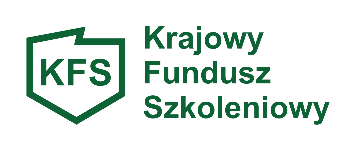                  (pieczęć realizatora)INFORMACJA DOTYCZĄCA EGZAMINUNazwa i adres jednostki przeprowadzającej egzamin: …………………………………………………………………………………………………………………………………………………………………………………………………………………………………………………………………………Nazwa egzaminu: …………………………………………………………………………………………………………………………………………………………………………………………………………………………………………………………………………Miejsce przeprowadzenia egzaminu: …………………………………………………………………………………………………………………………………………………………………………………………………………………………………………………………….............Cele kształcenia ustawicznego: ………………………………………………………………………………………………………………………………………………………………………………………………………………………………………………………………………………………………………………………………………………………………………………………………………………	……….............................................................            /podpis i pieczątka realizatora egzaminu/Lp.ZAKRES EGZAMINU1.2.3.